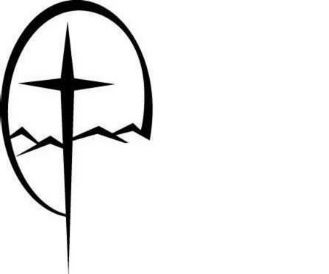 2016 MOUNTAIN TOP BAPTIST CAMP SCHEDULEJune 24, 25, 26 	  Hispanic Family CampJune 27-  July 1       RA CampJuly 11-15      Children’s CampJuly 18- 23      Summit Youth CampJuly 25-29      Good News CampsAug. 1-5      Good News CampsAug. 8-12       Good News CampsAug. 19– 20     College Heights Men’s RetreatAug. 26-27 	 Shepherds Men’s RetreatSept. 1-3    Youth Pastor Retreat??Sept. 9-10	Northeast Region Ladies RetreatSept 16-17 	BCM Retreat